АДМИНИСТРАЦИЯКАРТАЛИНСКОГО МУНИЦИПАЛЬНОГО РАЙОНАПОСТАНОВЛЕНИЕ29.02.2024 года № 206В целях рационального использования финансовых средств на проведение официальных физкультурных и спортивных мероприятий Карталинского муниципального района, руководствуясь постановлением Правительства Челябинской области № 31-П от 25.01.2024 года «О порядке финансирования и нормах расходов средств на проведение официальных физкультурных мероприятий и спортивных мероприятий, включенных в единый областной календарный план официальных физкультурных мероприятий и спортивных мероприятий на 2024 год», решением Собрания депутатов Карталинского муниципального района от 21.12.2023 года № 562 «О бюджете Карталинского муниципального района на 2024 год и на плановый период 2025 и 2026 годов»,администрация Карталинского муниципального района ПОСТАНОВЛЯЕТ:1. Утвердить прилагаемый Порядок финансирования и нормы расходов средств на проведение официальных физкультурных и спортивных мероприятий, включенных в единый календарный план официальных физкультурных и спортивно-массовых  мероприятий Карталинского муниципального района на 2024 год (далее именуется - Порядок).2. Управлению по делам культуры и спорта Карталинского муниципального района (Иняев М.А.) при составлении смет на проведение официальных физкультурных и спортивно-массовых мероприятий Карталинского муниципального района руководствоваться Порядком. 3. Разместить настоящее постановление на официальном сайте администрации Карталинского муниципального района.4. Организацию исполнения настоящего постановления возложить на исполняющего обязанности начальника Управления по делам культуры и спорта Иняева М.А.5.  Контроль за  выполнением настоящего постановления возложить на  первого заместителя  главы  Карталинского муниципального района Куличкова А.И.6. Настоящее постановление распространяет свое действие на правоотношения, возникшие с 01 января 2024 года.Глава Карталинского муниципального района                       				         А.Г. Вдовин                                                                                 УТВЕРЖДЕН                                              постановлением администрации   Карталинского муниципального района         от 29.02.2024 года № 206Порядок финансированияи нормы расходов средств на проведениеофициальных физкультурных и спортивных мероприятий, включенных в единыйкалендарный план официальных физкультурных испортивно-массовых  мероприятий Карталинскогомуниципального района на 2024 годІ. Общие положенияНастоящий  Порядок финансирования и нормы расходов   средств на проведение официальных физкультурных и спортивных мероприятий, включенных в единый календарный план официальных физкультурных и спортивно - массовых мероприятий Карталинского муниципального района на 2024 год (далее именуются - Порядок), регламентируют финансирование официальных физкультурных мероприятий и спортивно-массовых  мероприятий (далее именуются - спортивные мероприятия), включенных в единый календарный план официальных физкультурных и спортивно - массовых мероприятий Карталинского муниципального района на 2024 год (далее именуется - Календарь), за счет средств, предусмотренных в местном бюджете на 2024 год.          2. Управление по делам культуры и спорта Карталинского муниципального района (далее именуется - Управление) и подведомственные Управлению учреждения обеспечивают финансирование спортивных мероприятий за счет средств местного бюджета  и внебюджетных источников.          3. Учитывая данный принцип, Управление за счет средств, предусмотренных в местном бюджете на 2024 год обеспечивает долевое участие в финансировании спортивных мероприятий, включенных в Календарь.          4. Финансирование спортивных мероприятий осуществляется по статьям расходов   и   в   пределах   средств,   предусмотренных   в местном бюджете  на 2024 Управлению по делам культуры и спорта Карталинского муниципального района по разделу   «Физическая культура и спорт».           5. Понятия и термины, применяемые в настоящем Порядке:          1) добровольцы (волонтеры) - граждане Российской Федерации и иностранные граждане, участвующие на основании гражданско-правовых договоров в организации и (или) проведении физкультурных мероприятий, спортивных мероприятий без предоставления указанным гражданам денежного вознаграждения за осуществляемую ими деятельность;          2)  вызов - документ, который определяет сроки, время проведения спортивного мероприятия и количество участников, вызываемых на определенное спортивное мероприятие. Вызовы направляются в Управление, регистрируются и подписываются начальником или заместителем начальника Управления;           3) комплексные спортивные мероприятия - массовые спортивные соревнования по различным видам спорта;          4) официальные физкультурные мероприятия и спортивные мероприятия - физкультурные мероприятия и спортивные мероприятия, включенные в Единый календарный план межрегиональных, всероссийских и международных  физкультурных мероприятий и спортивных мероприятий, Единый областной календарный план официальных физкультурных мероприятий и спортивных мероприятий, Единый календарный план официальных   физкультурных   мероприятий   и   спортивных   мероприятийКарталинского  муниципального района и муниципальных образований Челябинской области;          5) Положение о проведении спортивных мероприятий - документ, регламентирующий порядок проведения спортивного мероприятия, утвержденный его организатором (соответствующая федерация по виду спорта, Управление или подведомственные ему учреждения);          6) региональная спортивная федерация - региональная общественная организация, являющаяся членом общероссийской спортивной федерации, или структурное подразделение (региональное отделение) общероссийской спортивной федерации, которые получили государственную аккредитацию и целями которых являются развитие одного или нескольких видов спорта на территории Челябинской области;          7) спортивное соревнование - состязание (матч) среди спортсменов или команд спортсменов по различным видам спорта (спортивным дисциплинам) в целях выявления лучшего участника состязания (матча), проводимое по утвержденному его организатором положению (регламенту);          8) спортивные мероприятия - спортивные соревнования, а также  учебно - тренировочные мероприятия, включающие в себя теоретическую и организационную части, и другие мероприятия по подготовке к спортивным соревнованиям с участием спортсменов;          9) физкультурные мероприятия - организованные занятия граждан физической культурой;         10) спортивные сборные команды Карталинского муниципального района - коллективы спортсменов, относящихся к различным возрастным группам, тренеров, тренеров- преподавателей, ученых, специалистов в области физической культуры и спорта для подготовки к спортивным соревнованиям и участия в них от имени Карталинского муниципального района. Спортивные сборные команды Карталинского муниципального района могут состоять из основного и резервного составов;          11)  участники физкультурных мероприятий и спортивных мероприятий - спортсмены и сопровождающие их лица, судьи, тренеры, тренеры- преподаватели, медицинские работники, добровольцы (волонтеры), контролеры-распорядители, специалисты и обслуживающий персонал, привлекаемые для обеспечения спортивных мероприятий, специалисты, предусмотренные в правилах, положениях о соревнованиях и регламентирующих документах, физкультурно-спортивные организации и организации дополнительного образования, реализующие дополнительные образовательные программы спортивной подготовки, а также иные лица, приглашенные организатором физкультурного мероприятия либо организатором спортивного мероприятия. Участниками официальных физкультурных мероприятий и спортивных мероприятий могут являться как штатные работники Управления и подведомственных ему учреждений, так и не состоящие в их штате;         12) организатор спортивного соревнования - юридическое лицо, которое утверждает положение (регламент) спортивного соревнования, определяет условия и календарный план его проведения, условия допуска к участию в спортивном соревновании, порядок выявления лучшего участника или лучших участников, порядок организационного и иного обеспечения спортивного соревнования, обеспечивает финансирование спортивного соревнования в утвержденном им порядке, а также осуществляет иные полномочия в соответствии с Федеральным законом от 4 декабря 2007 года № 329-ФЗ «О физической культуре и спорте в Российской Федерации»;          13) организатор физкультурного мероприятия - юридическое или физическое лицо, по инициативе которого проводится физкультурное мероприятие и (или) которое осуществляет организационное, финансовое и иное обеспечение подготовки и проведения такого мероприятия.6. Основанием для направления участников на спортивные мероприятия являются: Календарь, и (или) положение о проведении спортивных мероприятий (при наличии), вызов (для региональных, окружных,   Всероссийских и международных спортивных мероприятий) должен быть направлен от центров подготовки сборных команд Челябинской области регионального органа исполнительной власти в области физической культуры и спорта или соответствующей региональной федерации по виду спорта.  Средства местного бюджета выделяются на проведение спортивных мероприятий, включенных в Календарь и (или) участия в них. Документы, указанные в абзаце первом настоящего пункта, представляются в Управление в оригинале, заверенном печатью, либо в виде сканированного образа документа.          7. При проведении и по итогам спортивных мероприятий проводится награждение, в том числе за вклад в развитие физической культуры и спорта в Карталинском муниципальном районе, подготовку спортсменов высокого класса, развитие спорта высших достижений. Основной фонд награждения формирует организация, проводящая мероприятие, из собственных и привлеченных средств.Управление, подведомственные ему учреждения обеспечивают участников наградной атрибутикой (медали, грамоты, ленты, дипломы и кубки)  согласно утвержденной смете расходов на проведение спортивного мероприятия.          8. При направлении участников на спортивные мероприятия Управление, подведомственные Управлению учреждения, оформляют направления на спортивные мероприятия (приложение 8 к настоящему Порядку).Возмещение расходов, связанных с участием в спортивных мероприятиях, производится в случаях, предусмотренных главой III настоящего Порядка.Управление и подведомственные ему учреждения имеют право на основании письменного обращения организации, проводящей мероприятие, принимать решения о переносе сроков и места проведения спортивных мероприятий.Нормы расходов средств на проведение официальных физкультурных мероприятий и спортивных мероприятий, включенных в Календарь          9. К нормам расходов средств на проведение официальных физкультурных мероприятий и спортивных мероприятий, включенных в Календарь (далее именуются - нормы расходов), относятся:нормы расходов на обеспечение питанием спортсменов и других участников официальных физкультурных и спортивных мероприятий (приложение 1 к настоящему Порядку);компенсационные выплаты, связанные с оплатой стоимости питания, выплачиваемые спортивным судьям для участия в официальных физкультурных и спортивных мероприятиях (приложение 2 к настоящему Порядку);нормы расходов на обеспечение спортсменов - участников официальных спортивных мероприятий фармакологическими средствами, витаминами и белково-глюкозными препаратами, медикаментами общего лечебного назначения, перевязочными средствами (приложение 3 к настоящему Порядку);нормы расходов на награждение при проведении и по итогам официальных спортивных мероприятий (приложение 4 к настоящему Порядку);нормы расходов средств на приобретение сувенирной продукции для участников официальных физкультурных и спортивных мероприятий (приложение 5 к настоящему Порядку);нормы расходов средств на обеспечение экипировкой участников официальных физкультурных и спортивных мероприятий (приложение 6 к настоящему Порядку);нормы расходов на возмещение затрат на услуги спортивных сооружений                                   и (или) на их аренду (приложение 7 к настоящему Порядку);нормы расходов на научно-методическое обеспечение, проведение этапных комплексных обследований, текущих обследований спортсменов - членов спортивных сборных команд Карталинского муниципального района (приложение 9 к настоящему Порядку);нормы расходов на обеспечение транспортными средствами участников официальных физкультурных мероприятий и спортивных мероприятий (приложение 10 к настоящему Порядку);          10) норма возмещения расходов за проживание - по фактическим расходам, за исключением номеров категории люкс и полулюкс;          11) нормы расходов на оплату услуг по проведению тестирования на новую                                                                               коронавирусную инфекцию COVID-19 (приложение 12 к настоящему Порядку).  10. Классификация учебно-тренировочных мероприятий применяется в соответствии с федеральными стандартами спортивной подготовки по видам  спорта.11. Классификация учебно-тренировочных мероприятий	для лиц, в   отношении которых требования федеральных стандартов спортивной подготовки по видам спорта не применяются, приведена в приложении 11 к настоящему Порядку.          12. Затраты    на    материальное    обеспечение   участников   спортивныхмероприятий, проводимых в соответствии с нормами расходов, в состав командировочных расходов не включаются. Управление, подведомственные Управлению учреждения, имеют право возмещать расходы в соответствии с главой III настоящего Порядка по оплате проезда (в том числе оплате постельных принадлежностей, багажа, оплате страховок, разных сборов по квитанциям, услуг камеры хранения) участников спортивных мероприятий, иногородних специалистов и обслуживающего персонала (как штатных, так и не состоящих в штате) к месту проведения спортивных мероприятий и обратно, обеспечению их проживания (в том числе услуг бронирования), питания, оформления выездных документов при направлении с территории Российской Федерации на территорию иностранных государств, а также иные расходы, указанные в пункте 12 главы II настоящего Порядка и положении о проведении спортивных мероприятий в соответствии с пунктом 7 главы II настоящего Порядка.Нормы расходов на направление участников спортивных мероприятий на спортивные мероприятия за пределы Российской Федерации и порядок их возмещения для участников спортивных мероприятий устанавливаются в порядке и размерах, установленных для федеральных государственных гражданских служащих.         13. Увеличение норм расходов может производиться физкультурно- спортивными организациями, проводящими совместно с Управлением и подведомственными ему учреждениями спортивное мероприятие самостоятельно за счет собственных средств, а также средств спонсоров, заявочных взносов на условиях, предусмотренных настоящим Порядком, и других источников.          14. Расходы по аренде и предоставлению услуг спортивных сооружений и оборудования, расходы на обеспечение транспортными средствами, почтово - телеграфные, канцелярские, организационные расходы и затраты на материальное обеспечение участников спортивных мероприятий, не указанные в настоящем Порядке, производятся в соответствии с законодательством о контрактной системе в сфере закупок товаров, работ, услуг для обеспечения государственных и муниципальных нужд.         15. При проведении спортивных мероприятий с выездом продолжительностью более одних суток участники этих мероприятий обеспечиваются питанием в пути. Размер оплаты питания в пути в таком случае  составляет 300 рублей в сутки.          16. При проведении спортивных мероприятий могут привлекаться добровольцы (волонтеры). Организаторы спортивных мероприятий определяют условия и порядок предоставления добровольцам (волонтерам) компенсационных выплат, связанных с оплатой стоимости питания, проезда, проживания, условия и порядок предоставления на безвозмездной и безвозвратной основе форменной одежды и иных предметов вещевого имущества, а также порядок предоставления спортивного снаряжения, оборудования, спортивной и парадной формы.Финансирование спортивных мероприятий          17. Для организации и проведения спортивных мероприятий или участия в них Управление и подведомственные ему учреждения издают приказы и утверждают сметы в рамках доведенных лимитов бюджетных обязательств. Управление и подведомственные ему учреждения вправе принимать расходы по уже проведенным спортивным мероприятиям в соответствии с Календарем по решению комиссии, создаваемой соответственно в Управлении либо в  подведомственных учреждениях.На основании принятых приказов и утвержденных смет Управления и подведомственные ему учреждения заключают договор (договоры) с организациями и физическими лицами по спортивным мероприятиям и (или) видам расходов. Участники спортивных мероприятий, получившие наличные деньги в подотчет, обязаны предъявить отчет об израсходованных суммах и произвести окончательный расчет по ним в срок, установленный соответственно приказами   Управления и подведомственных ему учреждений.         18. Оплата расходов по оказанию услуг по освещению проводимых спортивных мероприятий в средствах массовой информации (оказанию услуг журналистами, корреспондентами, фотографами и другими) осуществляется на  основании договоров подряда (договоров об оказании услуг).         Оплата питания, проживания, проезда, фармакологии, витаминизации, аренды, услуг спортивных сооружений, расходов по подготовке к проведению спортивных мероприятий и автотранспорта, и затрат на материальное обеспечение участников спортивных мероприятий в период организации и проведения спортивных мероприятий, услуг по проведению тестирования на новую коронавирусную инфекцию COVID-19 возможны в виде авансового (предварительного) платежа в размере 100 процентов. Перечисление авансовых платежей по отдельным спортивным мероприятиям осуществляется на основании нормативно-правовых актов Карталинского муниципального района о бюджетном процессе.         19. Казначейский отдел финансового управления Карталинского муниципального района осуществляет перечисление средств местного бюджета на организацию и проведение спортивных мероприятий на основании заявок Управления и подведомственных ему учреждений.          20. Управлением представляется в Финансовое управление Карталинского муниципального района отчет о целевом расходовании средств местного бюджета на указанные цели в порядке, установленном законодательством.ПРИЛОЖЕНИЕ 1к Порядку   финансирования и нормам расходов средств на проведение официальных физкультурных и спортивных мероприятий, включенных      в единый календарный план  официальных физкультурных и спортивно - массовых мероприятий Карталинского муниципального района на 2024 год                                                  Нормырасходов на обеспечение питанием спортсменов и других участников   официальных физкультурных мероприятий и спортивных мероприятий    Примечания:          1. Спортсменам, имеющим вес свыше 90 килограммов или рост свыше190 сантиметров, нормы, установленные настоящим приложением, повышаются на 50 процентов.          2. При проведении спортивного мероприятия в районах Крайнего Севера нормы питания, установленные настоящим   приложением, повышаются на 50 процентов.          3. При отсутствии возможности обеспечения организованным питанием в местах проведения спортивных мероприятий по безналичному расчету разрешается выдавать участникам спортивных мероприятий по ведомости наличные деньги по нормам, предусмотренным при проведении спортивных мероприятий.          4. При проведении централизованных учебно-тренировочных мероприятий на специализированных и комплексных спортивных базах норма питания устанавливается в размере стоимости одного человеко-дня пребывания одного участника учебно-тренировочного мероприятия.          5. Обеспечение питанием спортсменов и других участников официальных физкультурных мероприятий и спортивных мероприятий производится с включением дня приезда к месту проведения официального физкультурных мероприятий и спортивных мероприятий и отъезда с места проведения официального физкультурных мероприятий и спортивных мероприятий спортсменов и других участников соревнований.          6. При проведении   международных   спортивных   соревнований   на территории   Российской    Федерации    условия    финансового    обеспечения устанавливаются в положениях об этих соревнованиях.          7. В случае, если спортсмен Карталинского муниципального района приглашается (вызывается) для участия в учебно - тренировочном мероприятии в составе спортивной сборной команды Российской Федерации по виду спорта и в приглашении (вызове) не указано спортивное мероприятие, по которому будет проходить учебно-тренировочное мероприятие, то норма питания устанавливается как для участия в других всероссийских соревнованиях.                                                              ПРИЛОЖЕНИЕ 2к Порядку   финансирования и нормам расходов средств на проведение официальных физкультурных и спортивных мероприятий, включенных      в единый календарный план  официальных физкультурных и спортивно - массовых мероприятий Карталинского муниципального района на 2024 годКомпенсационные выплаты, связанные с оплатой стоимости питания, выплачиваемые спортивным судьям для участия в официальных физкультурных и спортивных мероприятиях* Условные обозначения:MK - спортивный судья международной категории; BK - спортивный судья всероссийской категории; lK - спортивный судья первой категории;2K - спортивный судья второй категории;3K - спортивный судья третьей категории;Ю/С - юный спортивный судья;Б/К - спортивный судья без категории.Примечания:Размеры компенсационных выплат спортивным судьям, связанных с оплатой стоимости питания, предусмотрены за обслуживание одного дня соревнований, кроме командных игровых видов спорта, где компенсационные выплаты, связанные с оплатой стоимости питания, производятся за обслуживание одной игры (американский футбол, мини-футбол, футбол, футзал (футбол в залах), хоккей с шайбой, баскетбол, волейбол, водное поло, гандбол, лапта, мини-лапта, керлинг, хоккей с мячом, хоккей на траве, бейсбол, регби, пейнтбол, спорт глухих (баскетбол, волейбол, футбол, футзал, хоккей, лапта, керлинг), спорт лиц с поражением опорно-двигательного аппарата (керлинг, следж-хоккей, баскетбол), спорт слепых (бочча).На подготовительном и заключительном этапах соревнований питание судей осуществляется в течение всего периода судейской работы общей продолжительностью:1) главный судья, главный судья - секретарь - до 3 дней до и после проведения соревнований (суммарно);2) заместитель главного судьи, заместитель главного судьи - секретаря - до 2 дней до и после проведения соревнований (суммарно).Организации, проводящие мероприятия, имеют право за счет собственных, спонсорских, а также заявочных взносов производить доплату к установленным размерам компенсационных выплат спортивным судьям.Компенсационные выплаты спортивным судьям, обслуживающим официальные международные соревнования, могут производиться в порядке и размерах, предусмотренных регламентом указанных соревнований.Компенсационные выплаты главным судьям, главным судьям -секретарям, осуществляются спортивным судьям без категории по виду спорта, для которого отсутствует квалификационные требования к присвоению соответствующих квалификационных категорий спортивных судей.Количественный состав судейских коллегий (бригад) определяется согласно правилам, согласованным с федеральным органом исполнительной власти в области физической культуры и спорта, и положениям о проведении соревнований по видам спорта.Распределение обязанностей спортивных судей при проведении комплексных спортивных мероприятий устанавливается положением (регламентом) о физкультурном мероприятии или спортивном соревновании, утвержденным его организатором.          8. Для осуществления контроля за организацией и проведением игр международных соревнований, чемпионатов и кубков России могут назначаться инспекторы или технические делегаты с оплатой стоимости питания в размерах, предусмотренных для главных судей игр.          9. Оплата стоимости питания иностранным техническим делегатам и судьям, назначенным международной федерацией по видам спорта, производится в размерах, предусмотренных для судей международной категории.          10. При отсутствии возможности обеспечения организованным питанием в местах проведения спортивных мероприятий по безналичному расчету разрешается выдавать спортивным судьям по ведомости наличные деньги по нормам, предусмотренным в настоящем приложении.               ПРИЛОЖЕНИЕ 3к Порядку   финансирования и нормам расходов средств на проведение официальных физкультурных и спортивных мероприятий, включенных      в единый календарный план  официальных физкультурных и спортивно - массовых мероприятий Карталинского муниципального района на 2024 годНормы расходов на обеспечение спортсменов - участников официальных спортивных мероприятий фармакологическими средствами, витаминами и белково-глюкозными препаратами, медикаментами общего лечебного назначения, перевязочными средствамиПримечание:1. При отсутствии возможности обеспечения спортсменов - участников официальных физкультурных и спортивных мероприятий фармакологическими средствами, витаминами и белково-глюкозными препаратами, медикаментами общего лечебного назначения, перевязочными средствами в местах проведения спортивных мероприятий по безналичному расчету участникам спортивных мероприятий разрешается выдавать по ведомости наличные деньги по нормам, предусмотренным настоящим приложением.          ПРИЛОЖЕНИЕ 4к Порядку   финансирования и нормам расходов средств на проведение официальных физкультурных и спортивных мероприятий, включенных      в единый календарный план  официальных физкультурных и спортивно - массовых мероприятий Карталинского муниципального района на 2024 годНормы расходов на награждение при проведении и по  итогам официальных  спортивных мероприятийПримечания:По итогам участия в Олимпийских, Паралимпийских и Сурдлимпийских играх, чемпионатах мира по олимпийским видам спорта, Всероссийских спортивных соревнований, летних сельских спортивных Игр «золотой колос» и других областных соревнований размер единовременного денежного вознаграждения спортсменам и их тренерам, тренерам-преподавателям устанавливается отдельным распоряжением администрации Карталинского муниципального района.Критерии формирования норм премирования спортсменов, спортсменов-инвалидов и их тренеров, тренеров-преподавателей устанавливаются правовым актом Управления.Нормы расходов на награждение спортсменов применяются при условии выступления в виде программы, дисциплине не менее 5 участников (команд, пар, экипажей, групп).Нормы расходов на награждение спортсменов устанавливаются в размере 50 процентов от нормы расходов на награждение спортсмена в соответствии с настоящим приложением, в случае если спортсмен представляет  на спортивных соревнованиях по виду спорта два субъекта Российской Федерации и в списке кандидатов в спортивные сборные команды Российской Федерации по виду спорта, утвержденному Министерством спорта Российской Федерации, Челябинская область указана вторым субъектом Российской Федерации, который представляет спортсмен.В случае если спортсмен представляет два субъекта Российской Федерации и в списке кандидатов в спортивные сборные команды Российской Федерации по виду спорта, утвержденному Министерством спорта Российской Федерации, Челябинская область указана первым субъектом Российской Федерации, который представляет спортсмен, норма расходов на награждение устанавливается в полном объеме.Нормы расходов и размеры премии на награждение тренеров, тренеров-преподавателей устанавливаются в размере 50 процентов от нормы расходов и размера премий на награждение спортсмена в соответствии с настоящим приложением.При подготовке спортсмена двумя и более тренерами, тренерами- преподавателями нормы расходов на награждение таких тренеров, тренеров- преподавателей устанавливаются пропорционально количеству тренеров, тренеров-преподавателей с учетом положений пункта 5 примечаний настоящего приложения.При подготовке одним тренером, тренером-преподавателем двух и более спортсменов (за исключением игровых видов спорта) нормы расходов на награждение тренера, тренера-преподавателя суммируются за каждого спортсмена с учетом положений пункта 5 примечаний настоящего приложения.Тренерам, тренерам-преподавателям по игровым и командным видам спорта за подготовку спортсменов устанавливаются нормы расходов на награждение в размере норм расходов на награждение одного спортсмена в соответствии с настоящим приложением.Федерации по видам спорта и другие организации, проводящие мероприятия, за счет собственных средств имеют право устанавливать иные нормы расходов на награждение при проведении и по итогам спортивных мероприятий (далее именуются - нормы расходов на награждение) лучших участников спортивных мероприятий (игры, этапа, соревнования, турнира, Олимпийских игр, Сурдлимпийских игр, Паралимпийских игр, чемпионатов мира и Европы и других соревнований).К физическим и юридическим лицам применяются нормы расходов на награждение за вклад в пропаганду, развитие физической культуры и спорта в Карталинском муниципальном районе, подготовку спортсменов высокого класса, развитие спорта высших достижений в размере, не превышающем нормы, установленные пунктом 4 таблицы настоящего приложения.ПРИЛОЖЕНИЕ 5к Порядку   финансирования и нормам расходов средств на проведение официальных физкультурных и спортивных мероприятий, включенных      в единый календарный план  официальных физкультурных и спортивно - массовых мероприятий Карталинского муниципального района на 2024 годНормы расходов средств на приобретение сувенирной продукции для участников официальных                                                 физкультурных и спортивных мероприятий                                                                                 ПРИЛОЖЕНИЕ 6к Порядку   финансирования и нормам расходов средств на проведение официальных  физкультурных и спортивных мероприятий, включенных      в единый календарный план  официальных физкультурных и спортивно - массовых мероприятий Карталинского муниципального района на 2024 годНормы расходов средств на обеспечение экипировкой участников официальных физкультурных и спортивных мероприятий ПРИЛОЖЕНИЕ 7к Порядку   финансирования и нормам расходов средств на проведение официальных физкультурных и спортивных мероприятий, включенных      в единый календарный план  официальных физкультурных и спортивно - массовых мероприятий Карталинского муниципального района на 2024 годНормы расходов на возмещение затрат на услуги спортивных сооружений   и (или) на их арендуПримечания:         1. Расчеты стоимости услуг и (или) аренды спортивных сооружений рассматриваются Управлением по делам культуры и спорта Карталинского муниципального района при составлении сметы при наличии сведений о спортивном сооружении (акта ввода в эксплуатацию, акта соответствия, паспорта и других документов) независимо от их организационно - правовой формы, формы собственности и ведомственной принадлежности.        2. Стоимость услуг и (или) аренды спортивных сооружений, не указанных в настоящем приложении, рассчитывается при представлении сведений  или расценок с подробной расшифровкой предоставляемых услуг и (или) аренды.         3. Оплата услуг и (или) аренды спортивных сооружений не должна быть больше чем за 12 часов в день.                                                                               ПРИЛОЖЕНИЕ 8к Порядку   финансирования и нормам расходов средств на проведение официальных физкультурных и спортивных мероприятий, включенных      в единый календарный план  официальных физкультурных и спортивно - массовых мероприятий Карталинского муниципального района на 2024 год(наименование организации, направляющей на физкультурные или спортивные мероприятия)_________________________________________________________________ направляется  фамилия, имя, отчество, профессия (должность)(страна, город, организация)                                                  цель направленияна_______дней (не считая времени нахождения в пути)с «____»________20    года по  «____»________20___годаОснование_______________________________________________________________Действительно по предъявлении паспортаРуководитель_____________________________________________________                        (должность)                                  (подпись)                                            (расшифровка   подписи)Отметки о выбытии на физкультурное или спортивное мероприятие, прибытии в пункты назначения, выбытии из них и прибытии в организацию, направляющую на физкультурные или спортивные мероприятия:    Выбыл  из_____________________       «___»________20__года (должность)  (подпись) (расшифровка подписи)М.П. (при наличии печати)Выбыл из_____________________          «____»______20___года                                  (должность) (подпись)     (расшифровка подписи)    М.П. (при наличии печати)                         Прибыл в______________________«	»	20	года (должность) (подпись) (расшифровка подписи)М.П. (при наличии печати)Прибыл в______________________ «____»___________20___года(должность) (подпись)(расшифровка подписи)М.П. (при наличии печати)                                                                              ПРИЛОЖЕНИЕ 9к Порядку   финансирования и нормам расходов средств на проведение официальных физкультурных и спортивных мероприятий, включенных      в единый календарный план  официальных физкультурных и спортивно - массовых мероприятий Карталинского муниципального района на 2024 годНормы расходов на научно-методическое обеспечение, проведение этапных комплексных обследований, текущих обследований спортсменов  - членов спортивных сборных команд Карталинского муниципального района Примечания:Этапные комплексные обследования и текущие обследования проводятся организацией, определенной в соответствии с законодательством о контрактной системе.Оплата реабилитации спортсменов - членов спортивных сборных команд Челябинской области за пределами Российской Федерации допускается только по рекомендации (направлению) общероссийской спортивной федерации по виду спорта при наличии медицинского заключения врача сборной команды Российской Федерации о невозможности проведения реабилитации на территории Российской Федерации.Управление, имеют право по решению комиссии, создаваемой в Управлении или подведомственных учреждениях, возмещать расходы на проезд к месту реабилитации спортсмена, получившего травму на спортивном мероприятии.ПРИЛОЖЕНИЕ 10к Порядку   финансирования и нормам расходов средств на проведение официальных физкультурных и спортивных мероприятий, включенных      в единый календарный план  официальных физкультурных и спортивно - массовых мероприятий Карталинского муниципального района на 2024 годНормы расходов  на обеспечение транспортными средствами участников официальных физкультурных мероприятий и спортивных мероприятий* Используется при проведении международных официальных физкультурных мероприятий и спортивных мероприятий, проводимых на территории Челябинской области.**	Применяется	при оплате	транспортных	услуг	при движении в  границах Карталинского муниципального района.*** Применяется при оплате транспортных услуг при междугородних  перевозках.Примечание:1. Почасовая оплата услуг производится из расчета не более 10 часов в день при проведении официальных областных физкультурных мероприятий и спортивных мероприятий и 12 часов в день при проведении официальных всероссийских физкультурных и спортивных мероприятий, проводимых на территории Челябинской области.          2. Если расстояние до места проведения физкультурного мероприятия и спортивного мероприятия превышает 100 километров и количество дней их проведения превышает один календарный день, может оплачиваться простой транспортного средства в размере не более чем 3000 рублей за каждый день простоя. Количество оплачиваемых дней простоя не может превышать количества дней проведения физкультурного и спортивного мероприятия. При этом размер оплаты дней простоя не должен превышать стоимости транспортных услуг до места проведения физкультурного и спортивного мероприятия и обратно, рассчитанной в соответствии с настоящим приложением.         ПРИЛОЖЕНИЕ 11к Порядку   финансирования и нормам расходов средств на проведение официальных физкультурных и спортивных мероприятий, включенных      в единый календарный план  официальных физкультурных и спортивно - массовых мероприятий Карталинского муниципального района на 2024 годКлассификация учебно-тренировочных мероприятий для лиц,  в отношении которых требования федеральных стандартов спортивной подготовки по видам спорта не применяютсяПримечание:          1. В продолжительность учебно - тренировочных мероприятий не входит проезд к месту их проведения и обратно.          2. Общая продолжительность учебно-тренировочных мероприятий по подготовке к соревнованиям, указанная в главе I настоящего приложения, не может превышать 288 дней в год.       ПРИЛОЖЕНИЕ 12к Порядку   финансирования и нормам расходов средств на проведение официальных физкультурных и спортивных мероприятий, включенных      в единый календарный план  официальных физкультурных и спортивно - массовых мероприятий Карталинского муниципального района на 2024 год                        Нормы расходовна оплату услуг по проведениютестирования на новую  коронавируснуюинфекцию COVID- 19Примечание:Норма расходов на оплату услуг по проведению тестирования на новую коронавирусную инфекцию COVID-19 установлена для проведения тестирования на новую коронавирусную инфекцию COVID- 19 методом полимеразной цепной реакции (ПЦР).Об            утверждении           Порядкафинансирования  и  нормах   расходовсредств  на  проведение официальныхфизкультурных        и       спортивных               мероприятий, включенных  в  единый  календарный      план     официальных  физкультурных  и спортивно - массовых мероприятий Карталинского          муниципального района на 2024 годОб            утверждении           Порядкафинансирования  и  нормах   расходовсредств  на  проведение официальныхфизкультурных        и       спортивных               мероприятий, включенных  в  единый  календарный      план     официальных  физкультурных  и спортивно - массовых мероприятий Карталинского          муниципального района на 2024 год№п/пНаименование мероприятий, организаций, спортсменов и других участников физкультурных мероприятий и спортивных мероприятийНорма на одного человека в день,рублей1.    1. Физкультурные мероприятия и спортивные мероприятия5502. Официальные всероссийские соревнования:2.- чемпионат России и первенство России  всероссийские спартакиады, всероссийские универсиады, игрычемпионат Уральского федерального округа и первенство Уральского федерального округаКубок Россиидругие всероссийские и межрегиональные соревнования900900650850650   3. Официальные международные соревнования1 100   4.Учебно-тренировочные мероприятия:чемпионат России, международные соревнования,Кубок Россиипервенство России, спартакиады России, всероссийскиеуниверсиады900900   4.чемпионат Уральского федерального округа и первенство Уральского федерального округа650   4. другие всероссийские соревнования650специальные учебно-тренировочные мероприятия650   5. Областные соревнования5506.  Участники спортивных мероприятий Управления,      подведомственных учреждений в сфере физической культуры и спорта на договорах, в том числе трудовых договорах, во время учебно-тренировочных мероприятий:6.мужчины, женщины, молодежь, юниоры, юниорки, юноши и девушки (победители, призеры, участники Олимпийских, Параолимпийских, Сурдлимпийских игр, чемпионатов и первенств мира и Европы и других официальных международных соревнований, Всероссийской спартакиады сильнейших спортсменов)  и их тренеры, тренеры-преподаватели: основной состав  сборной команды Российской Федерации43506.мужчины, женщины, молодежь, юниоры, юниорки, юноши и девушки (победители, призеры, участники чемпионатов и первенств мира и Европы и других официальных международных соревнований, Всероссийской спартакиады сильнейших спортсменов)  и их тренеры, тренеры - преподаватели:6.резервный состав сборной команды Российской                                            Федерации 22006.основной состав сборной команды Челябинской области,  16006.резервный состав сборной команды Челябинской области11006.мужчины и женщины (прочие официальные спортивные соревнования) и их тренеры, тренеры- преподаватели:6.основной состав сборной команды Российской Федерации21006.резервный состав сборной команды Российской Федерации13006.основной состав сборной команды Челябинской области 11006.резервный состав сборной команды Челябинской области9006.молодежь (прочие официальные спортивные соревнования) и тренеры, тренеры-преподаватели: 6.основной состав сборной команды Российской Федерации16006.резервный состав сборной команды Российской Федерации11006.основной состав сборной команды Челябинской области9006.резервный состав сборной команды Челябинской области6506.юниоры и юниорки (прочие официальные спортивные соревнования) и их тренеры, тренеры- преподаватели:6.основной состав сборной команды Российской Федерации1100резервный состав сборной команды Российской Федерации900основной состав сборной команды Челябинской области 900резервный состав сборной команды Челябинской области650юноши и девушки (прочие официальные спортивные соревнования) и их тренеры, тренеры-преподаватели: основной состав сборной команды Российской Федерации900резервный состав сборной команды Российской Федерации650основной состав сборной команды Челябинской области 550резервный состав сборной команды Челябинской области350врачи, массажисты, механики по техническим видам  спорта1300   7.Игровые виды (спортивные команды)3500   8.Добровольцы (волонтеры)450№п/пНаименование судейских должностейРазмеры выплат с учетом судейских категорий, рублейРазмеры выплат с учетом судейских категорий, рублейРазмеры выплат с учетом судейских категорий, рублейРазмеры выплат с учетом судейских категорий, рублейРазмеры выплат с учетом судейских категорий, рублей№п/пНаименование судейских должностейMK*/BK*IK*2K, 3К*Ю/С*Б/К*1.Главный судья900850--5002.Главный судья-секретарь900850--5003.Заместитель	главного  судьи, руководитель татами, ковра850700700--4.Заместитель главного судьи-секретаря850700700--  5.Судья, референт750650600550450Командные игровые виды спортаКомандные игровые виды спортаКомандные игровые виды спортаКомандные игровые виды спортаКомандные игровые виды спортаКомандные игровые виды спортаКомандные игровые виды спорта6.Главный	судья	матча(в поле), главный судья игры600550550--7.Помощник главного судьи игры, помощник  судьи матча, линейный судья6005504504504508.Комиссар550----9.Судья (в составе бригад)50045045035035010.Резервный судья (футбол)-550450-- №п/пНаименование спортивных мероприятийНорма расходов на одного   человека в день,         рублей1.Всероссийские и межрегиональные соревнования по видам спорта2502.Международные соревнования3503.Учебно-тренировочные мероприятия:3.- чемпионат России, Кубки России6503.- международные соревнования6503.- первенство России3503.- всероссийские спартакиады, всероссийскиеуниверсиады, игры, специальные учебно-тренировочные мероприятия3503.- чемпионат Уральского федерального округа,первенство Уральского федерального округа и другие всероссийские соревнования300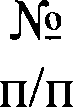 Уровень спортивных  мероприятийНорма расходов, рублейНорма расходов, рублейУровень спортивных  мероприятийкомандные икомандные игровые видыспортаиндивидуа-льныевиды спорта   1.Международные соревнования, за исключением Олимпийских, Паралимпийских и Сурдлимпийских игр и чемпионатов мира по олимпийским видам спорта:   1.местодо 50 000до 200 000   1.местодо 40 000до 150 000   1.местодо 30 000до 100 000   2.Всероссийские соревнования:   2.местодо 30 000до 70 000   2.местодо 20 000до 50 000   2.местодо 10 000до 30 0003.Областные, городские, районныесоревнования: 1) взрослые:3.место       до 15 000до 15 0003.местодо 10 000до 10 0003.местодо 8 000до 8 0003.2) ЮНИОРЫ:местодо 10 000до 10 000местодо 8 000до 8 000местодо 5 000до 5 0003) дети:местодо 4 000до 3 000местодо 3 000до 2 000местодо 2 000до 1 500 4.Физкультурные мероприятиядо 30 000до 20 000№п/пСувенирная продукция, заисключением наградной атрибутикиСтоимость на одного участника,рублей1.Спортивные мероприятиядо 2 100№п/п                      ЭкипировкаСтоимость на одного человека, рублей1.Обеспечение состава   команды спортивной экипировкой:1.  по летним видам спорта            до 45 5001.  по зимним видам спорта           до 52 7002.Обеспечение состава команды параднойспортивной экипировкой:2.  по летним видам спорта            до 15 8002.  по зимним видам спорта            до 15 8003.Обеспечение добровольцев (волонтеров) парадной одеждой              до 2 700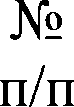 Тип спортивного сооруженияСтоимостьуслуг (аренды) в  час, рублей1.Спортивные сооружения:1) открытые плоскостные спортивные сооружения:- игровые площадки, до 850-  тенистные корты до 1 700- стадионыдо 9 000- стадионы на одного человека в день до 500- конькобежная дорожка с естественным льдомдо 4 000- конькобежная дорожка с искусственным льдомдо 14 800- конькобежная	дорожка	с	искусственным льдом (человек в час)до 3002)	Крытые	спортивные	 сооружения,	включаявспомогательные сооружения:- спортивные залы для игровых видов спорта     до 2 350- универсальные спортивные залы, дворцы спорта (используемые для летних видов спорта), манежи, теннисные корты     до 15 000- манежи на одного человека в день     до 500- ледовая площадка хоккейного корта и помещения для  переодевания участников спортивных соревнований до 11 500- ледовые	стадионы,	конькобежные	дорожки   с  искусственным льдомдо 14 800- дворец спорта (включая конькобежный овал, раздевалки,                                                     трибуны,  видео табло, звуковое оборудование,до 21 000- информационные системы, судейский павильон, места                                                                    общего пользования)до 20 000- дворец спорта (включая ледовую площадку хоккейного                                                       корта, зрительские трибуны, помещения общего   пользования, раздевалки, судейские комнаты) (в день) до 630 000универсальные спортивные залы, дворцы спорта (используемые для летних видов спорта), манежи, теннисные корты (человек в час)до 350- ледовые стадионы, конькобежные дорожки с искусственным льдом (человек в час)до 4502.Бассейны, включая вспомогательные помещения:2.1) крытые 50 метров, за дорожкудо 10 5002.2) крытые 25 метров, за дорожкудо 9 0002.3) открытые 50 метров, за дорожкудо 7 0002.4) открытые 25 метров, за дорожкудо 5 0003.Спортивные сооружения для стрелковых видов спорта, включая вспомогательные помещения:3.1) для пулевой стрельбы, стендовой стрельбыдо 5 5003.2) для стрельбы из лукадо 2 5004.Спортивные сооружения для конного спорта:1) крытые конноспортивные манежи, включая предманежник     до 5 8002) открытые спортивные сооружения:поля для выездки, конкурные поля, поля для манежной езды, стипль-чезный кругдо 4 500разминочное поледо 2 1003) вспомогательные помещения:судейский домик (в день)до 600трибуна с радиотрансляцией, домик с радиотрансляцией (в день)до 1 900денник (в сутки)до 2 1004) услуги по аренде лошади (в день)до 16005.Спортивные	сооружения	для	гребных	видов спорта  (академическая гребля, гребля на байдарках и каноэ):5.1) гребные каналыдо 2 1005.2) услуги по аренде катерадо 8506.Спортивные сооружения для парусного спорта:6.1) яхт-клубыдо 2 1006.2) услуги по аренде катерадо 8507.Спортивные	сооружения	для	лыжных	видов спорта, включая вспомогательные помещения:7.1) стационарные лыжные трассы (в том числе стартовые, финишные	домики,	помещения для подготовки и  хранения лыж и другое)до 4 0007.2) услуги по аренде снегоходадо 5007.3) подготовка нестационарных трассдо 1 6007.4) лыжероллерные трассыдо 7507.5) стационарные трассы для биатлона, включая стрельбище и вспомогательные помещениядо 3 5007.6) трамплины для прыжков на лыжахдо 2 7007.7) горнолыжные комплексы (фристайл, горные лыжи, сноуборд и другое):7.подготовка трассыдо 3 2007.услуги по предоставлению спортивной трассы до 3 2007.подъемные устройства на 1 человека в деньдо 1 1007.8) водный трамплиндо 5508.Спортивные сооружения для санного спорта и бобслея, включая вспомогательные помещения:8.1) санно-бобслейная трасса (скелетон, бобслей)        (1 заезд за 1 человека)до 1 4508.2) подготовка трассы (склона) для натурбанадо 2 2008.3) санная трассадо 3 0009.Спортивные сооружения для велоспорта:9.  1) велотрек, включая вспомогательные помещения,   крытыедо 15 8009.2) велотрек, включая вспомогательные помещения, открытыедо 5 0009.3) подготовка трассы для маунтинбайкадо 3 20010.Другие спортивные сооружения и виды работ:10.1) искусственный скалодромдо 3 20010.2) подготовка	мест	соревнований по сспортивному  ориентированию (в день):10.летодо 3 20010.зимадо 5 80011.Подготовка мест проведения соревнований для легкой атлетики, велоспорта на шоссе, триатлона (бег, плавание, вело шоссе, лыжная гонка, из расчета на каждый вид программы), современного пятиборья (плавание, фехтование, конный спорт, «комбайн») (вдень)до 1 60012.Боулинг (одна дорожка)до 650Направление на физкультурное или спортивное мероприятиеНомер документа____________Дата составлениядокумента____________№№№п/пНаименование обследованияНорма расходов на одно обследование спорстсмена, рублей           I. Этапные комплексные обследования (далее именуются - ЭКО)           I. Этапные комплексные обследования (далее именуются - ЭКО)           I. Этапные комплексные обследования (далее именуются - ЭКО)1.ЭКО 1 - комплексное обследование в объеме программыЭКО, проводимое на специальном оборудованном стендедо 7 7002.ЭКО 2 - комплексное обследование в объеме программыЭКО, позволяющее оценить функциональное состояние организма спортсменадо 3 5503.Этапный	биохимический	контроль	за функциональным состоянием организма спортсменадо 9 000                 II. Текущие обследования (далее именуются - ТО)                 II. Текущие обследования (далее именуются - ТО)                 II. Текущие обследования (далее именуются - ТО)5.ТО 2 - обследование, проводимое в течение срока, составляющего менее половины деятельности учебно-тренировочных мероприятий, и включающее в себя оценку уровня показателей в объеме программы ТОдо 2 4006.Текущий	биохимический	контроль	за функциональным состоянием организма спортсмена, контроль переносимости тренировочных нагрузокдо 14 200III. Комплексное научно-методическое обеспечение учебно-тренировочной и соревновательной деятельности спортсменовIII. Комплексное научно-методическое обеспечение учебно-тренировочной и соревновательной деятельности спортсменовдо 4 150№п/пНаименование транспортного средстваСтоимость услуг в час,рублей***Стоимость услуг за 1 километр, рублей***  1.Автобус повышенной комфортности более   50 посадочных мест*до 3200до 70   2.Автобус от 40 до 50 посадочных местдо 2700до 653.   3.Автобус от 30 до 40 посадочных местдо 1 600до 60   4.Автобус от 20 до 30 посадочных местдо 1 100до 40   5.Микроавтобус	(пассажирский)   от 8 до 20 посадочных местдо 1850до 40   6.Легковой	автомобиль,	в	том числе автомобиль сопровождениядо 850   7.Грузовой автотранспорт (грузоподъемность до 1,5 тонны)до 1 300   8.Грузовой автотранспорт(грузоподъемность	от	1,5	до 3,5 тонны)до 1 900   9.Грузовой автотранспорт(грузоподъемность	от	3,5	до                                                                     5 тонн)до 2 650№п/пВид учебно-тренировочных мероприятийПредельная продолжительность одного мероприятия по подготовке к спортивным мероприятиямІ. Учебно-тренировочные мероприятия по подготовке к спортивным соревнованиямІ. Учебно-тренировочные мероприятия по подготовке к спортивным соревнованиямІ. Учебно-тренировочные мероприятия по подготовке к спортивным соревнованиям1.Учебно-тренировочные мероприятияпо подготовке к международным спортивным соревнованиямдо 21 дня2.Учебно-тренировочные мероприятияпо подготовке к чемпионатам России, кубкам России, первенствам России, спартакиадам России, всероссийским универсиадамдо 21 дня3.Учебно-тренировочные мероприятия по подготовке к другим всероссийским соревнованиям, чемпионатам и первенствам Уральского федерального округа             до 18 дней4.Учебно-тренировочные мероприятия по подготовке к официальным спортивным соревнованиям Челябинской области              до 14 днейII. Специальные учебно-тренировочные мероприятияII. Специальные учебно-тренировочные мероприятияII. Специальные учебно-тренировочные мероприятия  5.Учебно-тренировочные мероприятия по общей или специальной физической подготовке              до 18 дней  6.Восстановительные учебно-тренировочные мероприятиядо 14 дней7.Учебно-тренировочные мероприятия для комплексного медицинского обслуживаниядо 5 днейи  не более 2 раз в год  8.Учебно-тренировочные мероприятия вканикулярный периоддо 21 дня подряд и не более двух мероприятий в год№п/пУслуги по проведению тестирования на новую коронавирусную инфекцию COVID- 19С     Стоимость     на одного участника, рублей1.Официальные физкультурные мероприятия и спортивные мероприятия межрегионального всероссийского уровня       до 3000